REPUBLIKA E SHQIPËRISËKOMISIONI QENDROR I ZGJEDHJEVEV E N D I MPËR KALLZIM PENAL NDAJ PERSONAVE TË NGARKUAR ME ADMINISTRIMIN E PROCESIT TË VOTIMIT DHE NUMËRIMIT TË VOTAVE TË CILËT KANË SHKELUR DISPOZITAT E KODIT ZGJEDHOR, PËR ZGJEDHJET PËR KUVENDIN E DATËS 25 QERSHOR 2017Komisioni Qendror i Zgjedhjeve në mbledhjen e datës 19.07.2016, me pjesëmarrjen e:Klement 	ZGURI-		KryetarDenar		BIBA-			Zv/KryetarBledar		SKËNDERI-		AnëtarEdlira	        	JORGAQI-		AnëtareGëzim 		VELESHNJA		AnëtarHysen 		OSMANAJ-		AnëtarVera		SHTJEFNI-		AnëtareShqyrtoi çështjen me:OBJEKT:	Për kallëzim penal ndaj personave të ngarkuar me administrimin e procesit të votimit dhe numërimit të votave, të cilët kanë shkelur dispozitat e kodit zgjedhor, për zgjedhjet për Kuvendin të datës 25 qershor 2017.BAZË LIGJORE:		Neni 21, pika 20, neni 23, pika 1, germa “a” neni 168 të ligjit nr. 10019, datë 29.12.2008 “Kodi Zgjedhor i Republikës së Shqipërisë” neni 281 i Kodit të Procedurës Penale, dhe neni 326 i Kodit Penal të Republikës së Shqipërisë.Komisioni Qendror i Zgjedhjeve pasi shqyrtoi dokumentacionin e paraqitur si dhe dëgjoi diskutimet e përfaqësuesve të partive politike,V Ë R E N:Presidenti i Republikës, në mbështetje të nenit 92, shkronja “gj”, dhe nenin 93 të Kushtetutës së Republikës së Shqipërisë, si dhe të nenit 9, paragrafi 1 dhe 2, të ligjit nr. 10019, datë 29.12.2008 “Kodi Zgjedhor i Republikës së Shqipërisë” i ndryshuar, me Dekretin nr.10351, datë 21.05.2017 ka caktuar datën 25.06.2017, për zhvillimin e Zgjedhjeve për Kuvendin.Në datë 25.06.2017, në 12 Zonat Zgjedhore në Republikën e Shqipërisë u zhvilluan Zgjedhjet për Kuvendin e Shqipërisë. Pas përfundimit të procesit të votimit, Komisionet e nivelit të dytë KZAZ-të dorëzuan në KQZ Tabelat Përmbledhëse të Rezultateve të zonave të administrimit zgjedhor, Tabelat e Rezultatit të qendrave të Votimit të plotësuara nga Grupet e Numërimit, si dhe dokumentacioni tjetër zgjedhor.Pas depozitimit në KQZ të dokumentacionit zgjedhor të sipërpërmendur nga KZAZ-të e Zonës Zgjedhore qarku Tiranë dhe të zonës zgjedhore qarku Berat, KQZ bëri verifikimit përkatëse dhe me vendimet përkatëse miratoi tabelat e rezultatit të votimit për këto zona zgjedhore.Referuar nenit 123, dhe 124 të Kodit Zgjedhor, Partia Drejtësi Integrim dhe Unitet dhe  Partia Socialiste, kundërshtuan në KQZ vendimin nr. 522 datë 04.07.2017 të KQZ-së “Për nxjerrjen e rezultatit të votimit për zonën zonën zgjedhore qarku Tiranë për zgjedhjet për Kuvendin 2017” duke kërkuar në objektin e ankimit dhe rinumërimin e Rivlerësimin e votave në disa qendra votimi. Partia Demokratike, kundërshtoi në KQZ vendimin nr. 527 datë 05.07.2017 të KQZ-së “Për nxjerrjen e rezultatit të votimit në zonën zgjedhore Qarku Berat”,  duke kërkuar në objektin e ankimit dhe rinumërimin e rivlerësimin e votave në disa qendra të tjera votimi. Partia Drejtësi Integrim dhe Unitet dhe Partia Socialiste pasi administruan pamjet filmike të procesit të numërimit të votave për të gjithë zonën zgjedhore qarku Tiranë, krijuan bindjen se për disa qendra votimi numri i votave nuk përputhej me rezultatin e hartuar nga Grupet e Numërimit, në tabelat e qendrave të votimit.KQZ gjatë shqyrtimit të kërkesave ankimore, në përputhje me nenin 136 dhe 138 të Kodit Zgjedhor administroi me cilësinë e provës dokumentacionin zgjedhor të përpunuar nga komisionet zgjedhore përkatëse, dhe vendosi të rinumërojë dhe rivlerësojë votat e qendrave të votimit sipas objektit të ankimit.Nga procesi i rinumërimit dhe rivlerësimit të votave në KQZ, gjithsej për 68 qendra votimi rezultoi se:për 9 prej tyre rezultati i dalë nga rinumërimi ishte në përputhje të plotë me rezultatin e nxjerr sipas nenit 119 të Kodit Zgjedhor nga Grupet e numërimit; për 35 qendra votimi rezultati i votimit ndryshoi pas rivlerësimit të votave; për 24 qendra votimi rezultati i dal nga rinumërimi ishte i ndryshëm me rezultatin e nxjerr sipas nenit 119 të Kodit Zgjedhor nga Grupet e Numërimit. Për sa i përket rasteve të klasifikuara në germën c më lartë gjatë procesit të rinumërimit rezultoi se anëtarët e grupeve të numërimit që kanë numëruar votat për këto qendra, kanë shënuar në tabelën e rezultatit të grupit të numërimit numër më të vogël votash për disa subjekte dhe numër më të madh votash për disa subjekte të tjera, krahasuar me numrin real të votave qe u gjendën në kutinë e votimit. Në këtë mënyrë rezultati i qendrës së votimit nuk pasqyron rezultatin real të cilët zgjedhësit e këtyre qendrave kanë shprehur nëpërmjet votimit, duke favorizuar disa subjekte zgjedhore. Ndryshimet e konstatuara në tabelat e rezultatit janë në një masë të tillë që nuk sjellin pasoja në rezultat apo në pavlefshmërinë e zgjedhjeve në zonë zgjedhore. Në këto kushte anëtarët e Grupeve të Numërimit në KZAZ nr. 26, KZAZ nr.27,         KZAZ nr.30, KZAZ nr.32, KZAZ nr.33, KZAZ nr.34, KZAZ nr.35, KZAZ nr.36, KZAZ nr.38, KZAZ nr.39, KZAZ nr.43, për 24 qendrat e votimit të sipërpërmendura kanë konsumuar elementë të veprës penale të parashikuar nga neni 326, paragrafi i parë i Kodi Penal për Falsifikimin e materialit zgjedhor dhe rezultatit të zgjedhjeve.PËR KËTO ARSYE,Komisioni Qendror i Zgjedhjeve në zbatim të 	Neni 21, pika 20, neni 23, pika 1, germa “a” neni 168 të ligjit nr. 10019, datë 29.12.2008 “Kodi Zgjedhor i Republikës së Shqipërisë” neni 281 i Kodit të Procedurës Penale, dhe neni 326 i Kodit Penal të Republikës së Shqipërisë.	V E N D O S ITë bëj kallëzim penal ndaj shtetasve me detyrë anëtarë, dhe numërues i parë Grupeve të numërimit të KZAZ nr. 26, KZAZ nr.27, KZAZ nr.30, KZAZ nr.32, KZAZ nr.33, KZAZ nr.34, KZAZ nr.35, KZAZ nr.36, KZAZ nr.38, KZAZ nr.39, KZAZ nr.43,  në Prokurorinë e Rrethit Gjyqësor Tiranë, si më poshtë: QV nr. 1558/1, numëruar nga Grupi i Numërimit nr. 1, të përbërë nga:  Z. Gazmend			Zela  Z. Ardian			Xhelani                             Z. Erjon	        		Qehajaj   Z. Fatri	          			Petku QV nr. 1587/1, numëruar nga Grupi i Numërimit nr. 5, të përbërë nga:        Z. Gani                 		Briska         Z. Altin                   		Berak           Z. Arbër                 		Tola           Z. Romeo             		LamceQV nr. 1608, numëruar nga Grupi i Numërimit nr. 5, të përbërë nga:Z. Defrim			BuzhiqiZ. Fatmir			DritaZ. Jetmir			RrapiZ. Alban			CullhajQV nr. 1615/2, numëruar nga Grupi i Numërimit nr. 3, të përbërë nga:Z. Zamir			MetaZ. Donald               		MyrtoZ. Elton			DikuZ. Dritan			CaniQV nr. 1665, numëruar nga Grupi i Numërimit nr. 5, të përbërë nga:Z. Liman			Keta          Z. Ilir				AgoZ. Ylber			DukaZ. Nazif			DuniQV nr. 1736, numëruar nga Grupi i Numërimit nr. 11, të përbërë ngaZ. Bledar        		DoniZnj.Viorela	      		ManokuZnj.Rejna			QystriZ. Denis			ThaliQV nr. 1775, numëruar nga Grupi i Numërimit nr. 3, të përbërë ngaZ. Enis				Caslli Znj.Dealda			BorovaZnj.Rudina			HaxhillariZ. Viron			MahmutajQV nr. 1796/1, numëruar nga Grupi i Numerimit nr. 5, të përbërë nga:         Z. Besnik			Cenko         Z. Naser                         	Mulaj         Z. Arjan                         	Dauti         Z. Helidon                      	OrmeniQV nr. 1819, numëruar nga Grupi i Numerimit nr. 6, të përbërë nga:Z. Olsi				IsufajZ. Sotir		       	RistaniZ. Alban                         	HaxhirajZ. Gert                           	ReçiQV nr. 1845/6, numëruar nga Grupi i Numërimit nr. 02, të përbërë nga: Znj. Zhaneta			Canaj  Z. Erjon			Hari                            Z. Haki				Devolli   Z. Tomi			DeçolliQV nr. 1849/2, numëruar nga Grupi i Numërimit nr. 06, të përbërë nga:  Z. Juxhin			Lamo  Z. Johan			Sterio                             Z. Ervis			Xhemali   Z. Amarldo			NaçoQV nr. 1864/1, numëruar nga Grupi i Numërimit nr. 04, të përbërë nga:  Z. Guri				Seferi  Z. Eduard			Rexha                             Z. Bledar			Sinanaj         Znj. Mirela                      	JongariQV nr. 1921/1, numëruar nga Grupi i Numërimit nr. 2, të përbërë nga: Z. Mirand			SeferiZ. Gazmend			Mele                           Z. Elort			Filolli Z. Ervin			KociQV nr. 1935, QV nr. 1938, QV nr. 1941/1  numëruar nga Grupi i Numërimit nr. 03, të përbërë nga:  	Znj. Anila			Cibaku  	Z. Sokol			Kasmi Z. Arjan	Kristani                         	Z. Erion			Salliu QV nr. 1936, QV 1936/1 numëruar nga Grupi i Numërimit nr. 03, të përbërë nga:Znj. Anila			CibakuZ. Sokol			Kasmi                           Z. Erion			SalliuZ. Kliton			ShatkuQV nr. 1958/2, numëruar nga Grupi i Numërimit nr. 04, të përbërë nga:  Z. Gjergj			Suranllino  Z. Fatjon			Haka                             Z. Ertugert			Buneci          Z. Florent	GjoniQV nr. 2165, QV nr. 2173, QV nr. 2194 numëruar nga Grupi i Numërimit nr. 04  të përbërë nga:Z. Arnold			KarriqiZ. Aldo				Duro                           Znj. Mediola			Veliu          Z. Rexhep			Vërrija  QV nr. 2207 numëruar nga Grupi i Numërimit nr. 04,  të përbërë nga: 	Z. Bujar			Menolla  	Z. Ferdinand			Sanaci                            	Z. Indrit			Dedej   	Z. Shpendi			DenaQV nr. 2241, numëruar nga Grupi i Numërimit nr. 05, të përbërë nga:  Z. Flamur			Lika  Z. Fatmir			Bakalli                            Z. Ylli				Thartori 	 Z. Adriatik			Kasa2. Ky vendim hyn ne fuqi menjëherë.3- Kundër këtij vendimi mund të bëhet ankim në Kolegjin Zgjedhor pranë Gjykatës së  Apelit Tiranë, brenda 5 ditëve nga shpallja e tij.Klement 	ZGURI-		KryetarDenar		BIBA-			Zv/KryetarBledar	SKËNDERI-		AnëtarEdlira	        	JORGAQI-		AnëtareGëzim 	VELESHNJA		AnëtarHysen 	OSMANAJ-		AnëtarVera		SHTJEFNI-		Anëtare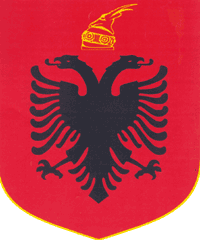 